Приложение  к схеме размещения рекламных конструкций на территории Шумихинского  района Курганской области»Адресный реестр рекламных конструкцийПриложение  к схеме размещения рекламных конструкций на территории Шумихинского  района Курганской областиКарта (схема) рекламных конструкций на территории Шумихинского района Курганской области 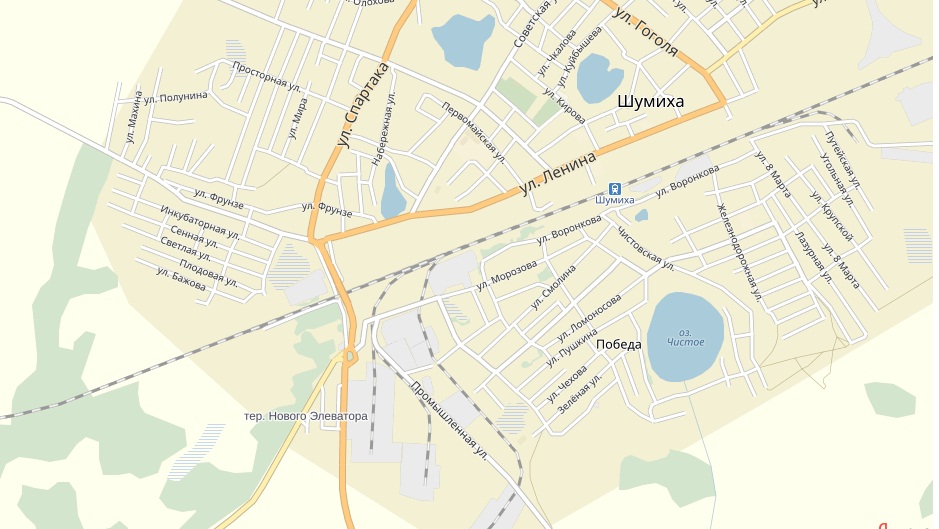 РК №3.Курганская область, Шумихинский район,  автомобильная дорога «Иртыш - Шумиха -Усть-Уйское-граница Казахстана»  км 1+581 (слева) 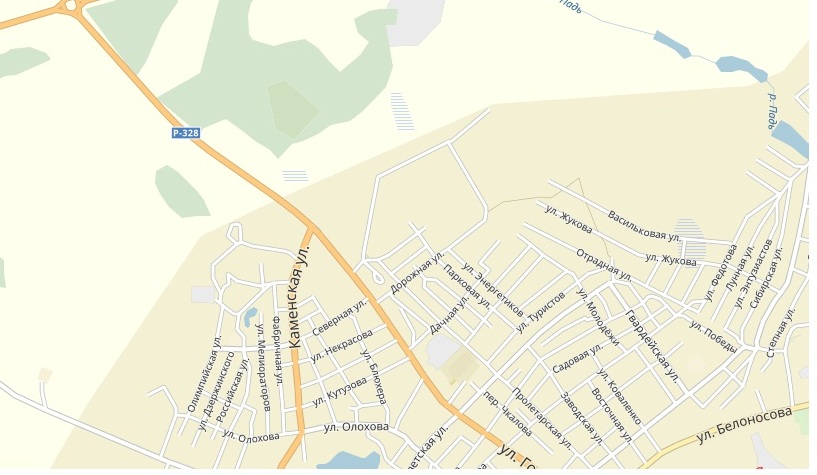 Тип рекламной конструкции – стационарный.Вид рекламной конструкции - отдельно стоящая рекламная конструкция (щит).Размер - 3х6 кв.м.Общая площадь информационных полей - 36 кв.м. Количество сторон – две.Форма собственности – муниципальная.№п/пАдрес установки и эксплуатации рекламной конструкции (далее РК)Номер РКТип и (или) вид РКРазмер РККоличество сторон РКОбщая площадь информационного поля РК, кв. м.Вид права, форма собственностиКадастровый номер участкаСтартовая цена на право заключения договора на установку и эксплуатацию РК. Руб.1Курганская обл., Шумихинский район, автомобильная дорога Шумиха -Столбово - МайлыкКм 0+500 (справа).2Отдельностоящая,щит3х6236МуниципальнаяУчасток не сформированНе установлена2Курганская область, Шумихинский район, автомобильная дорога «Иртыш -Шумиха - Усть-Уйское-граница Казахстана»  Км 1+581 (слева)3Отдельностоящая,щит3х6236МуниципальнаяУчасток не сформированНе установлена